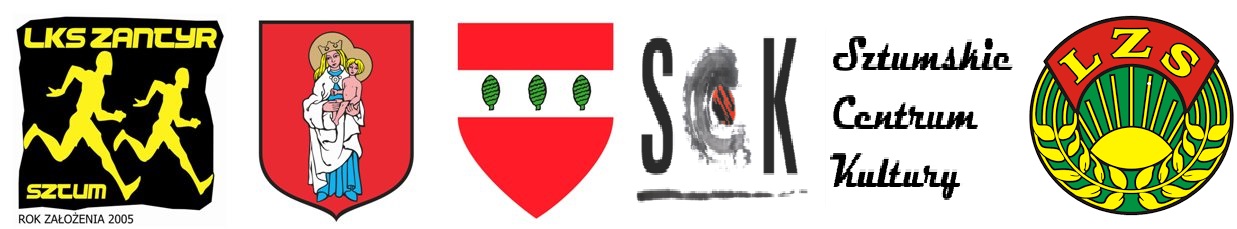 REGULAMINPatronat honorowy – Burmistrz Miasta i Gminy Sztum Leszek TaborKonkurencja Memoriałowa skok w dal kobiet i mężczyznOrganizator:			Lekkoatletyczny Klub Sportowy Zantyr SztumUl. Sienkiewicza 54 82-400 SztumWspółorganizatorzy:	*Miasto i Gmina Sztum*Starostwo Powiatowe Sztum *Sztumskie Centrum Kultury*Pomorskie Zrzeszenie LZS GdańskTermin i miejsce: 		12.09.2018 godz. 16.00. Stadion Miejski w Sztumie ul. Tadeusza Kościuszki 2 82-400 SztumZasady udziału:		W zawodach mogą uczestniczyć zawodnicy z rocznika 2004 i starsi/od 14.30 zawody dla dzieciKonkurencje: 		K: 100, 80 m płotki, 400m, 600 m mł. 1 mila, skok w dal, skok o tyczceM: 100, 110 płotki,400m, 1000 mł. 1 mila, 3000 seniorów i weteranów, skok w dal, skok o tyczceW biegu na 100 m K i M biegi eliminacyjne i 6-osobowe finały, pozostałe konkurencje biegowe w seriach na czasKonkurencja zostanie przeprowadzona przy zgłoszeniu minimum            trzech  zawodników w wyznaczonym terminie do 8 września b.r. i potwierdzeniu udziału w  konkurencji na bramce.Zgłoszenia:			 Zgłoszenia elektronicznie od 16 lipca do 8 września                                            http://domtel-sport.pl/zgloszenia/                                             oraz drogą mailową sztum@zantyr.plNagrody: 			Puchary dla trzech najlepszych w każdej konkurencji, nagrody finansowe lub rzeczowe przyznawane będą pod warunkiem startu trzech osób w kategorii wiekowej.                                              Nagrody podamy do dnia 5 września 2018r.Uwagi końcowe: 		Za aktualne badania lekarskie oraz ubezpieczeniestartujących zawodników/muszą mieć/ odpowiada zgłaszający do zawodów klub. Oplata startowa 10 zł od osobostartu, płatne w biurze zawodów.Program minutowy podany zostanie w dniu 10 września. Zawodnicy startują w swoich numerach startowych. Organizator zapewnia numer tylko w razie braku własnego lub numerów powtarzających się w zgłoszeniach. Obowiązek zgłaszania się zawodników przy bramce na 15 minut przed konkurencją do wyprowadzenia. Dla wszystkich uczestników pamiątkowy znaczek oraz kiełbasa z grilla i napoje.                                                                                                                          Wszystkie informacje pod numerem 608 038 472Uwaga: Udział w V Mem. W. Murawskiego jest równoznaczny z wyrażeniem zgody na wykorzystanie wizerunku uczestnika zawodów w materiałach promocyjnych sponsorów i organizatora tej imprezy.Organizator LKS Zantyr